INDICAÇÃO Nº 6562/2017Sugere ao Poder Executivo Municipal, a troca de 01 placa denominativa da Rua Rocha Pombo, no bairro BataginExcelentíssimo Senhor Prefeito Municipal, Nos termos do Art. 108 do Regimento Interno desta Casa de Leis, dirijo-me a Vossa Excelência para sugerir que, por intermédio do Setor competente, seja realizada a troca de 01 placa denominativa da Rua Rocha Pombo, no bairro Batagin, neste município. Justificativa:Este vereador verificou in loco que há uma placa denominativa da Rua Rocha Pombo, próximo à esquina e perto da ponte que interliga os bairros Batagin e São Joaquim, que está danificada (quebrada), necessitando sua troca, motivo pelo qual pedimos o atendimento desta indicação.Plenário “Dr. Tancredo Neves”, em 14 de agosto de 2.017.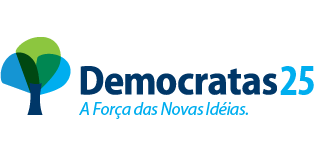 JESUS VENDEDOR-Vereador / Vice Presidente-